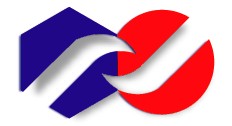 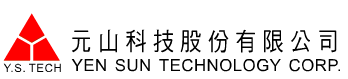 102/6/5『元山科技企業徵才及實習召募說明會』報名表說明：1.說明會分為徵才及實習2場次，請填選參與說明會之場次2.徵才說明建請大四畢業生生及校友參加3.實習說明會建請大三升大四同學參加4.身份若是校友，系別及班級免填說明：1.說明會分為徵才及實習2場次，請填選參與說明會之場次2.徵才說明建請大四畢業生生及校友參加3.實習說明會建請大三升大四同學參加4.身份若是校友，系別及班級免填說明：1.說明會分為徵才及實習2場次，請填選參與說明會之場次2.徵才說明建請大四畢業生生及校友參加3.實習說明會建請大三升大四同學參加4.身份若是校友，系別及班級免填說明：1.說明會分為徵才及實習2場次，請填選參與說明會之場次2.徵才說明建請大四畢業生生及校友參加3.實習說明會建請大三升大四同學參加4.身份若是校友，系別及班級免填說明：1.說明會分為徵才及實習2場次，請填選參與說明會之場次2.徵才說明建請大四畢業生生及校友參加3.實習說明會建請大三升大四同學參加4.身份若是校友，系別及班級免填身份系別班級姓名參與說明會場次學生校友徵才說明會實習說明會學生校友徵才說明會實習說明會學生校友徵才說明會實習說明會學生校友徵才說明會實習說明會學生校友徵才說明會實習說明會學生校友徵才說明會實習說明會學生校友徵才說明會實習說明會學生校友徵才說明會實習說明會學生校友徵才說明會實習說明會